TUB KLASS Service Day Check List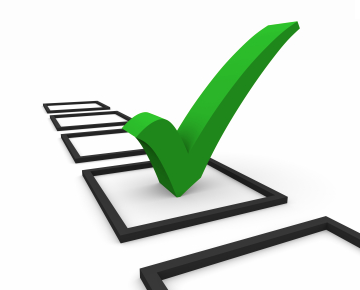 Follow this simple Check List to ensure efficient service.Use the Facilities: Please be sure to use the facilities prior to you technicians’ arrival to avoid unnecessary delays.Empty room: This will provide space for the equipment that your technicians need to work with.Working lights: Please ensure that there is adequate lighting in the work area.Electrical Outlets: Technicians will need electric power to use some tools.Running Water: technicians need clean running water to prepare the surface areaNo leaks:  The bathtub Can Not be spraied when the faucet is leaking please have all leaks serviced by a professionalOther work: Any other projects including but not limited to tile, grouting or floors should be completed before day of service.DO NOT CLEAN THE BATHTUB: You may actually slow down the process if you attempt to clean the tub for the tech prior to refinishing. Your technician will have industrial cleaners that will clean your tub in no time.